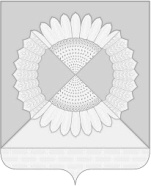 СОВЕТ ГРИШКОВСКОГО СЕЛЬСКОГО ПОСЕЛЕНИЯ КАЛИНИНСКОГО РАЙОНАРЕШЕНИЕот    22.11.2018   			                                                                                 №  180 село ГришковскоеО внесении изменений в решение Совета Гришковскогосельского поселения Калининского района от27 декабря 2017 года № 151 «О бюджете Гришковскогосельского поселения Калининского района на 2018 год»В соответствии со статьями 9, 185, 187 Бюджетного кодекса Российской Федерации, Совет Гришковского сельского поселения  Калининского района     р е ш и л:1. Внести в решение Совета Гришковского сельского поселения Калининского района от 27 декабря 2017 года № 151 «О бюджете  Гришковского сельского поселения Калининского района на 2018 год» следующие изменения:1.1. Утвердить основные характеристики бюджета Гришковского сельского поселения Калининского района (далее по тексту – бюджет поселения) на 2018 год:1) общий объем доходов в сумме 11919,4 тыс. рублей;2) общий объем расходов в сумме 16271,7 тыс. рублей;3) верхний предел муниципального внутреннего долга Гришковского сельского поселения Калининского района на 01 января 2018 года в сумме 0,0 тыс. рублей, в том числе верхний предел долга по муниципальным гарантиям Гришковского сельского поселения Калининского района в сумме 0,0 тыс. рублей;4) дефицит бюджета поселения в сумме 4352,3 тыс. рублей.1.2. Приложение № 2 «Распределение доходов бюджета Гришковского сельского поселения Калининского района по кодам видов (подвидов) на 2018 год» изложить в новой редакции (приложение № 1)1.3. Приложение № 3 «Безвозмездные поступления в составе доходов Гришковского сельского поселения Калининского района из бюджетов бюджетной системы Российской Федерации в 2018 году» изложить в новой редакции (приложение № 2).  21.4. Приложение № 4 «Распределение бюджетных ассигнований по разделам и подразделам классификации расходов бюджетов на 2018 год» изложить в новой редакции (приложение № 3).1.5. Приложение № 5 «Распределение бюджетных ассигнований по целевым статьям (муниципальным программам и непрограммным мероприятиям деятельности), группам видов расходов классификации расходов бюджетов на 2018 год» изложить в новой редакции (приложение № 4).1.6. Приложение № 6 «Ведомственная структура расходов бюджета Гришковского сельского поселения Калининского района на 2018 год» изложить в новой редакции (приложение № 5)1.7. Приложение № 7 «Источники внутреннего финансирования дефицита бюджета Гришковского сельского поселения Калининского района на 2018 год» изложить в новой редакции (приложение № 6).2. Опубликовать настоящее решение в газете «Калининец» и разместить на официальном сайте администрации Гришковского сельского поселения Калининского района.3. Контроль за выполнением настоящего решения возложить на постоянную комиссию Совета Гришковского сельского  поселения Калининского района по бюджету, экономике, налогам и распоряжению муниципальной собственностью, вопросам землепользования и благоустройству (Куковенко).4. Решение вступает в силу со дня его опубликования.Глава Гришковского сельского поселенияКалининского района                                                                        В.А. Даценко